СОГЛАСОВАНО:                                                                                                              Статс-секретарь–заместитель министра                                                                        Н.А. Велиханов ___________________________                                                          «     » декабря 2022 г                                                                                                                                           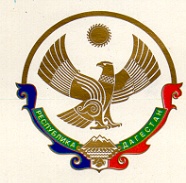 МИНИСТЕРСТВО ПО ДЕЛАМ ГРАЖДАНСКОЙ ОБОРОНЫ, ЧРЕЗВЫЧАЙНЫМ СИТУАЦИЯМ И ЛИКВИДАЦИИ ПОСЛЕДСТВИЙ СТИХИЙНЫХ БЕДСТВИЙ РЕСПУБЛИКИ ДАГЕСТАНОТДЕЛ НАДЗОРНОЙ ДЕЯТЕЛЬНОСТИ367015, Республика Дагестан, г. Махачкала, ул. М.Ярагского, 124а.Тел. 67-32-46,  e-mail:mchs.e-dag.ruофициальный сайт в сети Интернет: www.mchs.e-dag.ruОтдел надзорной деятельности МЧС ДагестанаПЛАНосновных мероприятий отдела надзорной деятельности и профилактической работы Министерства по делам гражданской обороны, чрезвычайным ситуациям и ликвидации последствий стихийных бедствий по Республике Дагестан на  2023 год.г. Махачкала    Деятельность отдела надзорной деятельности МЧС Дагестана организована в соответствии с требованиями законодательных актов Российской Федерации, Республики Дагестан и нормативно-правовыми документами МЧС России, в частности федерального  закона от 21.12.1994 года №68-ФЗ «О защите населения и территорий от чрезвычайных ситуаций природного и техногенного характера»,  федеральный закон "О государственном контроле (надзоре) и муниципальном контроле в Российской Федерации" от 31.07.2020 N 248-ФЗ, Постановления Правительства Республики Дагестан  от 30 сентября 2021 г. № 249 об утверждении положения о региональном государственном надзоре, и другими нормативными документами и направленными на профилактику и предупреждение возникновения чрезвычайных ситуаций.        Основные задачи отдела надзорной деятельности МЧС Дагестана в 2023 году в области защиты населения и территорий от чрезвычайных ситуаций Республики Дагестан:      - реализация комплекса мероприятий, направленных на снижение количества и гибели людей при чрезвычайных ситуациях, повышение эффективности работы органов надзорной деятельности;      - провести профилактические визиты на объектах различных форм собственности и ведомственной принадлежности;       - проведение рейдовых мероприятий в период купального сезона в муниципальных образованиях.        В области исполнения функции регионального надзора в области защиты от чрезвычайных ситуаций на территории Республики Дагестан:     - предупреждение чрезвычайных ситуаций и гибели людей при их возникновении;     - усиление профилактической работы в жилых зданиях и объектах массового скопления людей и потенциально опасных объектах;    - привлечение органов местного самоуправления, общественности к решению вопросов предупреждения чрезвычайных ситуаций;    - контроль выполнения предприятиями, организациями, собственниками объектов мероприятий, определенных законодательством;    - реализацию должностными лицами ОНД мероприятий по профилактике возникновения чрезвычайных ситуаций и т.д.Рекомендуемые мероприятия.В связи с продлением моратории на проведение плановых проверок в отношении юридических лиц и индивидуальных предпринимателей, приоритетными направлениями деятельности ОНД МЧС Дагестана в 2023 году предлагается считать: 1.  Проводить профилактические визиты.2. Проведение занятий с целью совершенствования проводимых проверок в рамках государственного регионального надзора в области защиты населения от ЧС.3. Проведение рейдовых мероприятий в период купального сезона в муниципальных образованиях.В области организации и осуществления функций государственного регионального надзора в области защиты населения и территорий от ЧС:- информирование на постоянной основе органов власти, прокуратуры и других заинтересованных органов о состоянии готовности в случае возникновения ЧС объектов надзора;- изучение данного плана работниками ОНД и другими заинтересованными отделами МЧС Дагестана.Начальник отдела надзорной деятельности             _____________________________________                      А. Г. ГужаевI. Проведение бесед с руководством МО для планирования рейдовых мероприятий в период купального сезона.I. Проведение бесед с руководством МО для планирования рейдовых мероприятий в период купального сезона.I. Проведение бесед с руководством МО для планирования рейдовых мероприятий в период купального сезона.I. Проведение бесед с руководством МО для планирования рейдовых мероприятий в период купального сезона.I. Проведение бесед с руководством МО для планирования рейдовых мероприятий в период купального сезона.I. Проведение бесед с руководством МО для планирования рейдовых мероприятий в период купального сезона.№/№№/№Название городского округа илимуниципального районаНазвание городского округа илимуниципального районаДень проведения мероприятияДень проведения мероприятия1.1.Город МахачкалаГород Махачкала4.05.20234.05.2023
2.
2.Карабудахкентский районКарабудахкентский район5.05.20235.05.20233.3.Город КаспийскГород Каспийск5.05.20235.05.20234.4.Город ИзбербашГород Избербаш10.05.202310.05.20235.5.Каякентский районКаякентский район10.05.202310.05.20236.6.Дербентский районДербентский район11.05.202311.05.20237.7.Город ДербентГород Дербент11.05.202311.05.20238.8.Магарамкентский районМагарамкентский район12.05.202312.05.20239.9.Кизлярский районКизлярский район16.05.202316.05.202310.10.Город КизлярГород Кизляр16.05.202316.05.202311.11.Бабаюртовский районБабаюртовский район17.05.202317.05.202312.12.Казбековский районКазбековский район18.05.202318.05.2023II. План проведения рейдовых мероприятийотдела надзорной деятельности МЧС Дагестана совместно сГосударственной инспекцией по маломерным судам (ГИМС) по Республике ДагестанII. План проведения рейдовых мероприятийотдела надзорной деятельности МЧС Дагестана совместно сГосударственной инспекцией по маломерным судам (ГИМС) по Республике ДагестанII. План проведения рейдовых мероприятийотдела надзорной деятельности МЧС Дагестана совместно сГосударственной инспекцией по маломерным судам (ГИМС) по Республике ДагестанII. План проведения рейдовых мероприятийотдела надзорной деятельности МЧС Дагестана совместно сГосударственной инспекцией по маломерным судам (ГИМС) по Республике ДагестанII. План проведения рейдовых мероприятийотдела надзорной деятельности МЧС Дагестана совместно сГосударственной инспекцией по маломерным судам (ГИМС) по Республике ДагестанII. План проведения рейдовых мероприятийотдела надзорной деятельности МЧС Дагестана совместно сГосударственной инспекцией по маломерным судам (ГИМС) по Республике ДагестанII. План проведения рейдовых мероприятийотдела надзорной деятельности МЧС Дагестана совместно сГосударственной инспекцией по маломерным судам (ГИМС) по Республике Дагестан№№МОМОмесяцтерриторияпримечание  1  1Махачкалинскийинспекторский участокМахачкалинскийинспекторский участокмайиюньиюльавгустот б/о «Леззет» (включительно) все водные объекты расположенные вдоль побережья Каспийского моря включая сел. Зеленоморск, Турали -6, Маяк, г. Каспийск, Джами, Загородный пляж, г. Махачкала, Черный камень, караманское побережье, б/о «Малибу», р. Кривая Балка до р. Сулак22Дербентский инспекторский участокДербентский инспекторский участокиюньиюльавгустпос. Приморский, р. Самур, р. Чирагчай, р. Рубас, р. Гюльгерчай, Бондарский з-д, пос. Белиджи, вдхр. Шурдере, сел. Авадан, сел. Араблинка, свх. К. Маркса, г. Дербент, г. Дагестанские Огни, сел. Первомайское, сел. Оборона, сел. Морское, сел. Андреевка, сел. Берикей, оз. Папас,сел. Новокаякент33Черкесский инспекторский участокЧеркесский инспекторский участокиюньиюльавгустр. Сулак от сел. Аджидала, Акнада, Ничаевка, р. Акташ, р. Ярыксу, р. Аксай, г. Кизилюрт, Чириюртовское вдхр., Миатлинское вдхр., Чиркейское вдхр., р. Айдийское койсу, Сулакский коньон, Ирганайское вдхр.. Гунибское вдхр., Гергебельское вдхр., Шамилькала, оз. Мочох, оз. Казеной-ам44Кизлярский инспекторский участокКизлярский инспекторский участокиюньиюльавгустот канала К-6, сел. Бахтемир, сел. Брянск, сел. Тушиловка, сел. Таловка, сел. Тарумовка, р. Средняя, р. Прорва, пос. Кочубей, Кизлярский залив, до реки Кума55Сулакский инспекторский участокСулакский инспекторский участокиюньиюльавгустр. Сулак(включительно), пос. ГдавСулак, 5-ногаец, р. Терек, прорезь р. Терека, Севасторг-1, Севасторг-2, сел. Аликазган, сел. Новая Коса, Аграханский залив, сел. Терек, сел. Бирюзяк, Ачикольские озера, канал Балабиха, сел. Лопуховка, сел. Коллективизатор, сел. Крайновка, СРТС, сел. Новотеречное, канал К-666Избербашскийинспекторский участокИзбербашскийинспекторский участокиюньиюльавгустсел. Инчхе, сел. Первомайск, г. Избербаш, от б/о «Солнечный берег» все водные объекты вдоль побережья включая санаторий «Каспий» до сел. Манаскент включительно.                                                       III. Профилактический визит в области защиты населения от ЧС                                                       III. Профилактический визит в области защиты населения от ЧС                                                       III. Профилактический визит в области защиты населения от ЧС                                                       III. Профилактический визит в области защиты населения от ЧСНаименование проверяемого лица (ЮЛ, ИП, ОГВ, ФИО гражданина), деятельность которого подлежит проверкеМесто (места) проведения контрольного (надзорного) мероприятияДата проведенияОбщеобразовательное учреждение «Образовательный центр «Развитие»Республика Дагестан, Махачкала, ул. Насрудинова, гор. Газовик, мкр№4ЯнварьМуниципальное бюджетное общеобразовательное учреждение "Многопрофильный лицей №5»367003, Республика Дагестан, город Махачкала, ул. Магомеда Ярагского, д.78ЯнварьМуниципальное бюджетное общеобразовательное учреждение "Многопрофильная гимназия №56 имени Мирзабекова А.М.»367000, Республика Дагестан, город Махачкала, пр-кт Петра Первого, д.44 к.дЯнварьМуниципальное бюджетное общеобразовательное учреждение "Гимназия №1 «имени С.М. Омарова367000, Республика Дагестан, город Махачкала, ул. Даниялова, д.30ЯнварьМуниципальное бюджетное общеобразовательное учреждение "Многопрофильный лицей №3»367000, Республика Дагестан, город Махачкала, ул. Левина, д. 39ЯнварьОбщество с ограниченной возможностью «Целитель»367000, Республика Дагестан, город Махачкала, ул. Салаватова, д. 53 к. АЯнварьМуниципальное бюджетное общеобразовательное учреждение "Гимназия №4»367000, Республика Дагестан, город Махачкала, ул. Коркмасова, д.2ЯнварьМуниципальное бюджетное общеобразовательное учреждение «Гимназия №13»367912, Республика Дагестан, город Махачкала, ул. Абубакарова, д.8ФевральМуниципальное бюджетное общеобразовательное учреждение "Гимназия №7»367008, Республика Дагестан, город Махачкала, ул. Танкаева, д.58ФевральМуниципальное бюджетное общеобразовательное учреждение "Лицей № 8»367015, Республика Дагестан, г Махачкала, ул Аскерханова, д. 6ФевральМуниципальное бюджетное общеобразовательное учреждение "Многопрофильный лицей № 9»367018, Республика Дагестан, г Махачкала, ул Лаптиева, д. 55ФевральГосударственное казенное учреждение Республики Дагестан «управление социальной защиты населения в муниципальном образовании «город Махачкала»367000, Республика Дагестан, г Махачкала, ул Буйнакского, д. 13ФевральГосударственное казенное учреждение республики дагестан «Социально - реабилитационный центр для несовершеннолетних в муниципальном образовании «город Дербент»Республика Дагестан, город Дербент, Приморская улица, 16 аФевральГосударственное казенное общеобразовательное учреждение Республики Дагестан "Дербентская школа - интернат №2»Республика Дагестан, город Дербент, улица х. Тагиева, 1ФевральГосударственное казенное общеобразовательное учреждение Республики Дагестан "Общеобразовательная средняя школа-интернат №6»Республика Дагестан, город Дербент, улица Гейдара Алиева, 8/14ФевральГосударственное бюджетное учреждение Республики Дагестан «Дом - интернат для престарелых и инвалидов «Дербент»368604, Республика Дагестан, город Дербент, ул. У. Буйнакского, д.5ФевральОбщество с ограниченной возможностью «Медицинский лечебно- диагностический центр «Здоровье»368600, Республика Дагестан, город Дербент, Строительная ул., д.3/2ФевральМуниципальное казенное общеобразовательное учреждение «Средняя общеобразовательная школа №2 «город Избербаш Республики Дагестан»368502, Республика Дагестан, город Избербаш, ул. Г. Гамидова, д.7ФевральМуниципальное казенное общеобразовательное учреждение «Средняя общеобразовательная школа № 10» г. Избербаш Республики Дагестан368502, Республика Дагестан, город Избербаш, пр-кт Ленина, д.6ФевральОбщество с ограниченной ответственностью «Лечебно- реабилитационный центр имени Р.П. Аскерханова»368222, Республика Дагестан, город Избербаш, ул. Буйнакского, д. 102ФевральГосударственное казенное учреждение Республики Дагестан «Управление социальной защиты населения в муниципальном образовании «город Избербаш»368500, Республика Дагестан, г Избербаш, пр-кт Ленина, д. 2, офис 101ФевральМуниципальное казенное общеобразовательное учреждение «Средняя общеобразовательная школа №3 имени героя Советского Союза Дмитриева Павла Павловича368502, Республика Дагестан, город Избербаш, ул. Мичурина, д.12ФевральМуниципальное бюджетное общеобразовательное учреждение "Гимназия № 11»367029, Республика Дагестан, г Махачкала, ул Абдуллы Гаджиева, зд. 28аФевральМуниципальное бюджетное общеобразовательное учреждение «Лицей №22»367026, Республика Дагестан, город Махачкала, пр-кт имама Шамиля, д. 42бФевральМуниципальное бюджетное общеобразовательное учреждение «Гимназия №28 имени героя РФ А.И. Исмаилова»367000, Республика Дагестан, город Махачкала, пр-д Абдулхакима Исмаилова, д. 46ФевральМуниципальное бюджетное общеобразовательное учреждение «Многопрофильный лицей №30»367000, Республика Дагестан, город Махачкала, ул. Абдулхакима Исмаилова, д. 66 к. АФевральМуниципальное бюджетное общеобразовательное учреждение «Гимназия № 33»367032, Республика Дагестан, город Махачкала, ул. Магомета Гаджиева, д.174ФевральМуниципальное бюджетное общеобразовательное учреждение «Гимназия № 35»367901, Республика Дагестан, пгт Ленинкент, школьная ул, двлд. 12ФевральМуниципальное бюджетное общеобразовательное учреждение «Средняя общеобразовательная школа №2»367901, Республика Дагестан, пгт Ленинкент, ул Алиева, д. 44ФевральМуниципальное бюджетное общеобразовательное учреждение «Гимназия № 37»367013, Республика Дагестан, город Махачкала, пр-кт Гамидова, д. 10 бФевральМуниципальное бюджетное дошкольное образовательное учреждение муниципального образования городской округ "город Каспийск" Республики Дагестан "Детский сад № 34 "Капитошка"Республика Дагестан, г Каспийск, ул Ленина, д. 100МартГосударственное казенное общеобразовательное учреждение Республики Дагестан "Государственная общеобразовательная школа-интернат №2"368300, Республика Дагестан, город Каспийск, Октябрьская ул., д.9МартДошкольная образовательная автономная некоммерческая организация детский сад "Фазиля"368305, Республика Дагестан, город Каспийск, ул. М. Халилова, д. 32МартМуниципальное бюджетное общеобразовательное учреждение "Каспийская гимназия имени героя российской федерацииА. М. Магомедтагирова"368300, Республика Дагестан, город Каспийск, ул. Орджоникидзе, д.16МартМуниципальное бюджетное общеобразовательное учреждение "Средняя общеобразовательная школа №4 имени героя Советского Союза Магомед-Загида Абдулманапова"368301, Республика Дагестан, город Каспийск, ул. Матросова, д.3МартМуниципальное бюджетное общеобразовательное учреждение "Средняя общеобразовательная школа №3 имени Гаджибекова А.И."368304, Республика Дагестан, город Каспийск, ул. Дахадаева, д.78МартМуниципальное бюджетное общеобразовательное учреждение "Махачкалинский многопрофильный лицей № 39 им. Б. Астемирова"367030, Республика Дагестан, город Махачкала, пр-кт имама Шамиля, д.47МартГосударственное бюджетное учреждение Республики Дагестан "Спортивная школа олимпийского резерва "Динамо"367000, Республика Дагестан, город Махачкала, ул. Дахадаева, д.23МартМуниципальное бюджетное общеобразовательное учреждение "Начальная школа - детский сад №78"367009, Республика Дагестан, г Махачкала, ул Каримова, зд. 9МартОбщество с ограниченной ответственностью "Ваш Доктор"368220, Республика Дагестан, город Буйнакск, ул. Ленина, д. 66 "а"МартГосударственное казенное общеобразовательное учреждение Республики Дагестан "Буйнакская средняя школа-интернат №3"Республика Дагестан, город Буйнакск, Лесная улицаМартГосударственное казенное общеобразовательное учреждение Республики Дагестан "Буйнакская санаторная школа-интернат №7"Республика Дагестан, город Буйнакск, ул. Мариенко 5МартМуниципальное бюджетное дошкольное образовательное учреждение "Центр развития ребенка - детский сад № 1 города Буйнакска"Республика Дагестан,368222, город Буйнакск, ул. Микрорайон "Дружба", 62МартОбщество с ограниченной ответственностью "Здоровье"368222, Республика Дагестан, город Буйнакск, ул. Кирова, д.37 к.еМартОбщеобразовательная автономная некоммерческая организация "Сафинат" Частная школа / Детский сад367000, Республика Дагестан, город Махачкала, ул. Коркмасова, д. 25МартГосударственное бюджетное учреждение Республики Дагестан "Комплексный центр социального обслуживания населения в муниципальном образовании "город Кизилюрт"368124, Республика Дагестан, город Кизилюрт, ул. Алиева, д.31      МартГосударственное бюджетное учреждение Республики Дагестан "Комплексный центр социального обслуживания населения в муниципальном образовании "Кизилюртовский район"368122, Республика Дагестан, город Кизилюрт, Кавказская ул., д. 4, кв. Кабинет №1МартОбщество с ограниченной ответственностью многопрофильный медицинский центр "Профимед"368124, Республика Дагестан, город Кизилюрт, ул. Вишневского, д. 71, кв. Кабинет №2МартОбщество с ограниченной ответственностью "Здоровье"368124, Республика Дагестан, город Кизилюрт, пр-кт им Шамиля, д.32МартГосударственное бюджетное учреждение Республики Дагестан " Реабилитационный центр для детей и подростков с ограниченными возможностями в муниципальном образовании "город Кизилюрт"368120, Республика Дагестан, город Кизилюрт, ул. Гагарина, д.36 к.аМартГосударственное бюджетное учреждение дополнительного образования Республики Дагестан "Республиканская детско-юношеская спортивная школа"367026, Республика Дагестан, город Махачкала, проспект Имама Шамиля, д 70бМартОбщеобразовательная автономная некоммерческая организация "Ватан" Частная школа / детский сад367015, Республика Дагестан, город Махачкала, ул. Магомеда ярагского, д. 128МартОбщество с ограниченной ответственностью "Медицинский центр "Здоровье"367000, Республика Дагестан, город Махачкала, ул. Абдуллы алиева, д. 38МартГосударственное бюджетное учреждение Республики Дагестан "Республиканский молодежный центр занятости "Успех"367015, Республика Дагестан, город Махачкала, ул. Абубакарова, д. 117МартМуниципальное бюджетное общеобразовательное учреждение "Средняя общеобразовательная школа №10"367010, Республика Дагестан, город Махачкала, ул. Юсупа акаева, д.69АпрельМуниципальное бюджетное дошкольное образовательное учреждение "Центр развития ребенка - Детский сад №85 "Золотая рыбка"367000, Республика Дагестан, город Махачкала, пр-кт Петра Первого, д.43 к.вАпрельМуниципальное бюджетное дошкольное образовательное учреждение "Детский сад №10"367915, Республика Дагестан, город Махачкала, поселок новый Кяхулай, ул. Хаппалаева, д. 95АпрельМуниципальное бюджетное общеобразовательное учреждение "Средняя общеобразовательная школа №59 им. А. Г. Николаева"367000, Республика Дагестан, город Махачкала, ул 3-я Акгельная (ак-гель кв-л), д. 2АпрельМуниципальное бюджетное общеобразовательное учреждение "Гимназия №17"367030, Республика Дагестан, г Махачкала, ул Ирчи Казака, зд. 126гАпрельМБОУ СОШ № 9 г. Каспийска им. Героев России-ПограничниковУл. Буйнакского, 100а, Каспийск, РДАпрельРеспубликанский центр образованияРД, город Каспийск, Связная ул., 25,АпрельМуниципальное бюджетное общеобразовательное учреждение     "Средняя общеобразовательная школа № 6 "Россия, Республика Дагестан, Махачкала, поселок новый Хушет, улица Гагарина, 1аАпрельМуниципальное казенное дошкольное образовательное учреждение "Детский сад "Радость" общеразвивающего вида"368110, Республика Дагестан, Кумторкалинский район, село Коркмаскала, ул. Сталина, д.47АпрельМуниципальное казенное общеобразовательное учреждение "Коркмаскалинская средняя общеобразовательная школа им. М-Загира Баймурзаева"368080, Республика Дагестан, Кумторкалинский район, село Коркмаскала, ул. Свердлова, д. 185АпрельМуниципальное бюджетное общеобразовательное учреждение "Средняя общеобразовательная школа № 21367034, Республика Дагестан, город Махачкала, поселок городского типа Сулак, Советская ул., д.2АпрельМуниципальное казенное дошкольное образовательное учреждение "Детский сад "Солнышко" Кумторкалинского района Республики Дагестан368110, Республика Дагестан, Кумторкалинский район, село Коркмаскала, Краснодарская ул., д. 50АпрельМуниципальное казенное общеобразовательное учреждение "Коркмаскалинская средняя общеобразовательная школа"368080, РД, Кумторкалинский район, село Коркмаскала, ул Дзержинского, д. 45аАпрельКаспийский лицей № 8 имени Амет-Хана СултанаРД, город Каспийск, ул. Гамзатова, 35,АпрельМуниципальное автономное общеобразовательное учреждение муниципального образования городского округа "город Каспийск" Республики Дагестан "Каспийский центр образования "школа №15 имени героя Российской Федерации В.Г. Казанцева"РД, город Каспийск, ул. Ленина, 94,АпрельМуниципальное бюджетное образовательное учреждение «Карабудахкентская гимназия»РД, Карабудахкентский р-н, сел. Карабудахкент, ул.   Гвардейская 6АпрельГБУ РД"Карабудахкентская центральная районная больница "РД, Карабудахкентский район, с. Карабудахкент, ул. Космонавтов, 8АпрельМуниципальное бюджетное образовательное учреждение «Гурбукинская СОШ № 1»РД, Карабудахкентский р-н, сел. Гурбуки, ул.  Центральная 2АпрельМуниципальное бюджетное образовательное учреждение «Губденская СОШ»РД, Карабудахкентский р-н, сел. Губден, ул. Центральная2АпрельМуниципальное бюджетное общеобразовательное учреждение "Карабудахкентская средняя общеобразовательная школа №5"368530, РД, Карабудахкентский район, село Карабудахкент, пр-кт Буйнакского, д. 53аАпрельПансионат «наука» РАНРД, г. Каспийск, трасса Каспийск- Махачкала,9км.Муниципальное бюджетное общеобразовательное учреждение городского округа "город Каспийск" Республики Дагестан "Средняя общеобразовательная школа №13"368300, Республика Дагестан, г Каспийск, ул И.В. Сталина, зд. 3АпрельСредняя общеобразовательная школа № 12 им. Ш. А. ИсмаиловаРД, город Махачкала, ул. Магомедтагирова, 39а,АпрельМуниципальное бюджетное общеобразовательное учреждение "Средняя общеобразовательная школа №32"67000, Республика Дагестан, город Махачкала, пр-кт Амет-Хана Султана, д.4 кмАпрельИзбербашская СОШ № 1Г. Избербаш, ул. Азизова № 22МайИзбербашская СОШ № 3Г. Избербаш, ул. Мичурина № 12МайИзбербашская СОШ № 8Г. Избербаш, ул. Гаджиева № 64МайИзбербашская СОШ № 11Г. Избербаш, ул. Маяковского № 119МайИзбербашская СОШ № 12Г. Избербаш, ул. Победы № 19МайООО "Каспий Финанс"Каякентский р-он, с. НовокаякентМайМуниципальное бюджетное дошкольное образовательное учреждение "Детский сад "Юлдуз" с. Каякент"Каякентский р-н, с Каякент, ул Гасаналиева д 20МайМуниципальное бюджетное общеобразовательное учреждение "Каякентская средняя общеобразовательная школа №3"Каякентский р-н, с КаякентМайМуниципальное бюджетное общеобразовательное учреждение "Каякентская средняя общеобразовательная школа №2 имени Арсланалиева Хизри Шихшабековича"Каякентский р-н, Каякентское, с Каякент,ул Гасаналиева д 12МайМуниципальное бюджетное учреждение дополнительного образования "специализированная детско-юношеская спортивная школа олимпийского резерва с. Каякент" муниципального района "Каякентский район" Каякентский район, с Каякент, ул. Ш.шихсаидова, д.43МайОбщество с ограниченной ответственностью "гостиничный комплекс "Джами"г. Махачкала, п ТуралиМайГосударственное бюджетное учреждение республики дагестан "Республиканский детский желудочно-кишечный санаторий "Журавлик"г. Махачкала, ул Батырая д 11МайООО "Родильный дом №4"Г. Махачкала, ул. Магомеда Ярагского, д.6МайМБДОУ "ЦРР - детский сад №14 "Журавленок"Адрес: 368300, Республика Дагестан, город Каспийск, улица Хизроева д 23"а"      МайМуниципальная стоматологическая поликлиникаРеспублика Дагестан, г Каспийск, Каспийское, ул Ленина д 36МайМуниципальное бюджетное общеобразовательное учреждение "Каспийская гимназия"Город Каспийск, улица Орджоникидзе, 16МайМБДОУ "ЦРР - детский сад № 28 "Якорёк"г. Каспийск, ул  Хизроева д 7"а"МайМБДОУ "ЦРР - детский сад № 7 "Ласточка"г. Каспийск, пер Чапаева д 24МайГосударственное бюджетное учреждение дополнительного образования Республики Дагестан "Детско-юношеская спортивная школа "Олимп"г. Каспийск, ул Мира д 7МайМБДОУ "Детский сад № 8 "Дюймовочка"г. Каспийск, ул Орджоникидзе д 13"а"МайДетский оздоровительно-образовательный лагерь "Терменлик"368213, Республика Дагестан, Буйнакский район, село МанасаулИюнь"Государственное бюджетное учреждение дополнительного образования Республики Дагестан "Детский оздоровительный лагерь "Орленок"368206, Республика Дагестан, Буйнакский район, село Верхнее КазанищеИюньДетский оздоровительный лагерь "Орбита"368213, Республика Дагестан, Буйнакский район, село АгачкалаИюньДетский оздоровительный муниципальный бюджетный лагерь "Горная речка"368206, Республика Дагестан, Буйнакский район, село Верхнее Казанище, ул. Даудовых Джахбара и Салавата, д. 29ИюньГосударственное бюджетное учреждение дополнительного образования Республики Дагестан "Детский оздоровительный лагерь "Планета"368205, Республика Дагестан, Буйнакский район, село АркасИюньУчреждение спортивно-оздоровительный комплекс «Сосна»368940, РД, Унцукульский район, с.УнцукульИюньДетский спортивно-оздоровительный лагерь "Сокол"368940, РД, Унцукульский район, с.УнцукульИюньГосударственное бюджетное учреждение Республики Дагестан "Унцукульская центральная районная больница"368940, Республика Дагестан, Унцукульский район, село Унцукуль, ул. Абдулаева Абдулсатара Якуб, д. 4ИюньГосударственное казенное учреждение Республики Дагестан "Управление социальной защиты населения в муниципальном образовании "Унцукульский район"368940, Республика Дагестан, Унцукульский р-н, с Унцукуль, ул Дахадаева, двлд. 1ИюньМуниципальное казенное общеобразовательное учреждение "Унцукульская средняя общеобразовательная школа № 1"368940, Республика Дагестан, Унцукульский р-н, с Унцукуль, ул Абдулаева Абдулсатара Якуб, зд. 2аИюньНегосударственное общеобразовательное учреждение "Гулливер"367000, Республика Дагестан, город Махачкала, ул. Дзержинского, д.21аИюньЧастное общеобразовательное учреждение "Многопрофильная гимназия им. М. Г. Гамзатова"367000, Республика Дагестан, город Махачкала, ул. Максима горького, д.82ИюньГБУ РД «Республиканская станция переливания крови»367008, Республика Дагестан, г. Махачкала, ул. Атаева, 3ИюньГБУ РД «Республиканская стоматологическая поликлиника им. М. Максудова»367000, Республика Дагестан, г. Махачкала, ул. М. Горького, 22ИюньГБУ РД «Республиканский диагностический центр»367009, Республика Дагестан, г. Махачкала, ул. Магомедтагирова А.М., 172/бИюньГБУ РД «Республиканский кардиологический диспансер»367008, Республика Дагестан, г. Махачкала, ул. Гоголя, 41ИюньГБУ РД «Республиканский медико-генетический центр МЗ РД»367010, Республика Дагестан, г. Махачкала, пр-кт Амет-хан Султана, 12/аИюньМБДОУ «ЦРР – детский сад №11 «Светлячок»368305, Республика Дагестан, г Каспийск, Советская ул, д. 8, к аИюньМБДОУ «Детский сад №12 «Юлдуз»»368303, Республика Дагестан, город Каспийск, поселок городского типа кирпичный, Индустриальная ул., д.2ИюньООО "Медцентр им. Р. П. Аскерханова"Г Махачкала, ул Казбекова д 142"а"     ИюньООО "МЦ Фэмили"Г Махачкала, ул Коркмасова д 14ИюньМуниципальное казенное дошкольное образовательное учреждение "детский сад №3" 368340, Республика Дагестан, Гунибский район, село Гуниб, ул. Газиева Абдурахмана, д. 8ИюльМуниципальное казенное дошкольное образовательное учреждение "Детский сад № 8" 368340, Республика Дагестан, Гунибский район, село Гуниб, ул. Имени Николая Пирогова, д. 15ИюльГосударственное бюджетное учреждение Республики Дагестан "Республиканский детский санаторий "Гуниб"368340, Республика Дагестан, Гунибский район, село Гуниб, ул. Имени Имама Шамиля, д. 120ИюльСельскохозяйственный кооператив "Агрофирма "Согратль"368354, Республика Дагестан, Гунибский район, село                                                                                                Согратль, Центральная ул., д. 23ИюльМуниципальное казенное дошкольное образовательное учреждение "детский сад № 15" 368354, Республика Дагестан, Гунибский район, село Согратль, Центральная ул., д. 222ИюльМуниципальное казенное дошкольное образовательное учреждение "детский сад №19" 368350, Республика Дагестан, Гунибский район, село ЧохИюльОбщество с ограниченной ответственностью сок "Березка"368255, Республика Дагестан, Гергебильский район, село Мурада, д.0ИюльМуниципальное казенное дошкольное образовательное учреждение администрации МР "Гергебильский район" "Гергебильский детский сад "Малыш"368250, Республика Дагестан, Гергебильский район, село Гергебиль, ул. Даниялова, д. 7ИюльГосударственное бюджетное учреждение Республики Дагестан "Реабилитационный центр для детей и подростков с ограниченными возможностями в муниципальном образовании "Гергебильский район"368250, Республика Дагестан, Гергебильский район, село Гергебиль, ул. Нахибашева, д. 18ИюльОбщество с ограниченной ответственностью "Кикунинский консервный завод"368241, Республика Дагестан, Гергебильский район, село Кикуни, Центральная ул., д. 21ИюльГосударственное бюджетное учреждение Республики Дагестан "Комплексный центр социального обслуживания населения в муниципальном образовании "Гергебильский район"368250, Республика Дагестан, Гергебильский район, село Гергебиль, ул. Имама шамиля, д. 17 к. 2ИюльМуниципальное автономное общеобразовательное учреждение муниципального образования городского округа "город Каспийск" Республики Дагестан "Каспийский центр образования " школа №15 имени героя российской федерации В.Г. Казанцева"Республика Дагестан, г. Каспийск, ул Ленина, д. 94ИюльГосударственное бюджетное профессиональное образовательное учреждение Республики Дагестан "Каспийское медицинское училище им. А. Алиева"368304, Республика Дагестан, город Каспийск, ул. Азиза Алиева, д.4ИюльМуниципальное бюджетное общеобразовательное учреждение "Многопрофильная гимназия № 38"367010, Республика Дагестан, город Махачкала, ул. Юсупа Акаева, д.13ИюльМуниципальное бюджетное общеобразовательное учреждение "Средняя общеобразовательная школа № 55367015, Республика Дагестан, город Махачкала, поселок городского типа Кяхулай, Школьная ул., д.32ИюльМуниципальное казенное дошкольное образовательное учреждение "Центр развития ребенка - Детский сад №1 "сказка"368140, Республика Дагестан, Казбековский район, село Дылым, Садовая ул., д. 4ИюльМуниципальное казенное дошкольное образовательное учреждение "Детский сад общеразвивающего вида №2 "Солнышко"368152, Республика Дагестан, Казбековский район, поселок городского типа Дубки, 3-й кв-л, д. 30аИюльГосударственное бюджетное учреждение Республики Дагестан "Казбековская центральная районная больница"368140, Республика Дагестан, Казбековский район, село Дылым, ул. Саида Афанди, д. 5ИюльГосударственное бюджетное учреждение Республики Дагестан "Реабилитационный центр для детей и подростков с ограниченными возможностями в муниципальном образовании "Казбековский район"368140, Республика Дагестан, Казбековский район, село Дылым, ул. Хаджибека, д. 10ИюльМуниципальное бюджетное учреждение дополнительного образования "Детская юношеская спортивная школа имени Мусы Азаева"368140, Республика Дагестан, Казбековский район, село Дылым, ул. Саида Афанди, д. 4ИюльГосударственное бюджетное учреждение Республики Дагестан "Кизлярская центральная районная больница"368870, Республика Дагестан, город Кизляр, ул. Радищева, д.7АвгустГосударственное бюджетное учреждение Республики Дагестан "Кизлярская межрайонная станция скорой медицинской помощи"368832, Республика Дагестан, город Кизляр, ул. Победы, д. 48АвгустМуниципальное казенное общеобразовательное учреждение "Привольненская средняя общеобразовательная школа" Тарумовского района Республики Дагестан368884, Республика Дагестан, Тарумовский район, село ПривольныйАвгустГосударственное бюджетное учреждение Республики Дагестан "Тарумовская центральная районная больница"368870, Республика Дагестан, Тарумовский район, село Тарумовка, Колхозная ул., д.33аАвгустГосударственное бюджетное учреждение Республики Дагестан "Кизлярская центральная городская больница368830, Республика Дагестан, город Кизляр, ул. Победы, д.48АвгустГосударственное казенное общеобразовательное учреждение Республики Дагестан "Бабаюртовская средняя школа-интернат №11"368060, Республика Дагестан, Бабаюртовский район, село Бабаюрт, ул. Шпигуна, д. 7АвгустМуниципальное казенное общеобразовательное учреждение "Бабаюртовская средняя общеобразовательная школа № 3 имени З.А. Мартункаева"368060, Республика Дагестан, Бабаюртовский район, село Бабаюрт, ул. Ирчи Казака, д.80АвгустМуниципальное казенное дошкольное образовательное учреждение Ясли-Сад "Солнышко"368060, Республика Дагестан, Бабаюртовский район, село Бабаюрт, ул. Дж.алиева, д. 44АвгустГосударственное казенное учреждение Республики Дагестан "Управление социальной защиты населения в муниципальном образовании "Бабаюртовский район"368060, Республика Дагестан, Бабаюртовский р-н, с. Бабаюрт, ул ленина, д. 29АвгустОбщество с ограниченной ответственностью оздоровительный центр "Здоровье"368060, Республика Дагестан, Бабаюртовский район, село Бабаюрт, ул. Ленина, д.37АвгустМуниципальное бюджетное общеобразовательное учреждение "Средняя общеобразовательная школа №24"367903, Республика Дагестан, город Махачкала, населенный пункт ТалгиАвгустМуниципальное бюджетное общеобразовательное учреждение "Средняя общеобразовательная школа № 27"367030, Республика Дагестан, город Махачкала, пр-кт имама Шамиля, д.85 к.аАвгустМуниципальное бюджетное общеобразовательное учреждение "Средняя общеобразовательная школа № 29"367018, Республика Дагестан, г Махачкала, ул Каримова, зд. 9аАвгустМуниципальное бюджетное общеобразовательное учреждение "Средняя общеобразовательная школа № 31"367010, Республика Дагестан, город Махачкала, пр-кт Амет-хана Султана, д.1АвгустМуниципальное бюджетное общеобразовательное учреждение "Средняя общеобразовательная школа №48"367915, Республика Дагестан, п новый Кяхулай, ул Багаудина Абдуллаева, д. 74аАвгустМБДОУ "ЦРР - Детский сад №5 "Гусельки"368300, Республика Дагестан, город Каспийск, ул. Ленина, д. 20 "а"АвгустМБДОУ "ЦРР - Детский сад №7 "Ласточка"Республика Дагестан, город Каспийск, ул. Чапаева, д. 24аАвгустООО "Глазная Клиника "Высокие технологии"г. Махачкала, ул. Генерала Омарова, д. 17СентябрьУВО "Институт финансов и права"г. Махачкала, ул Казбекова д 39"а"СентябрьПОУ "Махачкалинская ОТШ досааф России имени Исмаилова А. И. Героя России"г. Махачкала, пр Шамиля д 5СентябрьООО "Медпрофцентр"г. Махачкала, ул Нурадилова д 94СентябрьОбщество с ограниченной ответственностью "Бего5"г. Махачкала, ул Громова д 5СентябрьГБУ РД "Хасавюртовская ЦГБ им. Р.П. Аскерханова"г. Хасавюрт, Хасавюртовское, ул Алиева д 21СентябрьГКОУ РД "Хасавюртовская школа-интернат № 9"г. Хасавюрт, Хасавюртовское, пер Школьный д 2СентябрьМКДОУ Детский сад "Солнышко"г. Хасавюрт, Хасавюртовское, ул Маяковского д 64СентябрьГосударственное бюджетное образовательное учреждение начального профессионального образования "Республиканский профессиональный лицей № 1"г. Хасавюрт, Хасавюртовское, ул Экскаваторная д 2 "а"СентябрьГБУ РД "СШОР им. Ш. Умаханова"г. Хасавюрт, Хасавюртовское, ул Махачкалинское шоссе д 8СентябрьМуниципальное бюджетное учреждение дополнительного образования "Детско-юношеская спортивная школа №1"Табасаранский р-н, с ХучниСентябрьГосударственное бюджетное учреждение республики дагестан "табасаранская центральная районная больница"Табасаранский р-н, Хучнинское, с Хучни,                  ул. БольничнаяСентябрьМКОУ "Многопрофильный лицей №1 "Табасаранского района Республики ДагестанТабасаранский р-н, Хучнинское, с ХучниСентябрьМуниципальное бюджетное учреждение дополнительного образования "Детско-юношеская спортивная школа №2"Табасаранский р-н, Хучнинское, с ХучниСентябрьМУУП "Детский оздоровительный центр"Табасаранский р-н, Хучнинское, с ХучниСентябрьГБПОУ РД "Каспийское медицинское училище им. А. Алиева"г. Каспийск, ул Амет-хан Султана д 1СентябрьМБДОУ "детский сад №17 "Буратино"г. Каспийск, ул Хизроева д 31"а"СентябрьГосударственное бюджетное учреждение Республики Дагестан "Научно-клиническое объединение "Дагестанский центр микрохирургии глаза"г. Каспийск, ул Халилова д 12СентябрьМуниципальное бюджетное учреждение дополнительного образования "Специализированная детская юношеская спортивная школа им. В.С. Юмина"г. Каспийск, ул Халилова д 1"а"СентябрьГБУ РД «Республиканский противотуберкулезный диспансер»367010, Республика Дагестан, г. Махачкала, ул. Котрова, 19ОктябрьГКУ РД «Республиканский медицинский центр мобилизационных резервов «Резерв»367010, Республика Дагестан, г. Махачкала, ул. Абубакарова, 12ОктябрьГКУ РД «Республиканский центр охраны нервно-психического здоровья детей и подростков»367026, Республика Дагестан, г. Махачкала, пр-кт И. Шамиля, 34/бОктябрьГосударственное бюджетное учреждение Республики Дагестан "Сулейман -Стальская центральная районная больница"368760, Республика Дагестан, Сулейман-Стальский район, село Касумкент, ул. Мира, д.134ОктябрьМуниципальное бюджетное учреждение дополнительного образования "Районная детская художественная школа" Сулейман-Стальского района Республики Дагестан368761, Республика Дагестан, Сулейман-Стальский район, село Касумкент, ул. Казанбекова, д. 8ОктябрьМуниципальное казенное общеобразовательное учреждение "Новопоселковая средняя общеобразовательная школа"Республика Дагестан, Сулейман-Стальский р-н, с. Касумкент, Спортивная ул, зд. 8ОктябрьГосударственное казенное учреждение Республики Дагестан "Управление социальной защиты населения в муниципальном образовании "Сулейман-Стальский район"368760, Республика Дагестан, Сулейман-Стальский р-н, с. Касумкент, ул 50 лет октября, д. 6ОктябрьГосударственное бюджетное учреждение Республики Дагестан "Сулейман -Стальское районное ветеринарное управление"368761, Республика Дагестан, Сулейман-Стальский район, село Касумкент, ул. Мира, д.1ОктябрьГосударственное бюджетное учреждение Республики Дагестан "Магарамкентское районное ветеринарное управление"368780, Республика Дагестан, Магарамкентский район, село Магарамкент, ул. Ветлечебница, д. 2ОктябрьГосударственное казенное учреждение Республики Дагестан "Управление социальной защиты населения в муниципальном образовании "Магарамкентский район"368780, Республика Дагестан, Магарамкентский р-н, с. Магарамкент, ул Абдурашида Исмаилова, д. 1ОктябрьМуниципальное бюджетное образовательное учреждение дополнительного образования "Магарамкентская детско-юношеская спортивная школа №1 имени героя советского союза А.И. Исрафилова"368780, Республика Дагестан, Магарамкентский район, село Магарамкент, Шоссейная ул., д. 20ОктябрьМуниципальное бюджетное учреждение дополнительного образования "Магарамкентская детско-юношеская спортивная школа №2"368780, Республика Дагестан, Магарамкентский район, село Магарамкент, ул. Гагарина, д. 2ОктябрьМуниципальное казенное общеобразовательное учреждение "Магарамкентская средняя общеобразовательная школа №1 имени М. Гаджиева"368780, Республика Дагестан, Магарамкентский район, село Магарамкент, ул. Ленина, д. 7ОктябрьМБОУ "ЦРР - детский сад №1 "Василек"368305, Республика Дагестан, город Каспийск, Комсомольская ул., д.3 к.аОктябрьМБДОУ "Детский сад №3 "Аленушка"368300, Республика Дагестан, город Каспийск, Кизилюртовская ул., д. 3ОктябрьМуниципальное бюджетное общеобразовательное учреждение "Средняя общеобразовательная школа № 50"367018, Республика Дагестан, г Махачкала, ул Каримова, зд. 11аОктябрьМуниципальное бюджетное общеобразовательное учреждение "Средняя общеобразовательная школа №53"367018, Республика Дагестан, г Махачкала, мкр Животноводов, Пражская ул, зд. 28ОктябрьМБДОУ "Детский сад № 8 "Дюймовочка"368300, Республика Дагестан, город Каспийск, ул. Ленина, д.5 аОктябрьМуниципальное бюджетное общеобразовательное учреждение "Средняя общеобразовательная школа №1" городского округа "город Дагестанские Огни"368670, Республика Дагестан, город Дагестанские огни, пл. Кирова, д.21НоябрьМуниципальное бюджетное дошкольное образовательное учреждение "детский сад №1 Родничок" городского округа "город Дагестанские Огни"368670, Дагестан Республика, город Дагестанские Огни, улица Владимира Ильича Ленина, 18НоябрьМуниципальное бюджетное общеобразовательное учреждение "Средняя общеобразовательная школа №7" городского округа "город Дагестанские Огни"368670, Дагестан Республика, г. Дагестанские огни, ул. Сигизмунда Александровича Леваневского, д. 2"а"НоябрьМуниципальное бюджетное общеобразовательное учреждение "Средняя общеобразовательная школа №8" городского округа" город Дагестанские Огни"368670, Республика Дагестан, городской округ город Дагестанские Огни, ул Константина Леонтьевича Козленко, д. 20НоябрьГосударственное казенное учреждение Республики Дагестан "Центр занятости населения в муниципальном образовании" город Дагестанские Огни"368670, Дагестан Республика, г. Дагестанские огни, ул. Владимира Ильича Ленина, д.3, к.0НоябрьМуниципальное казенное учреждение дополнительного образования "Детская школа искусств с. Маджалис"368590, Дагестан Республика, р-н Кайтагский, с. Маджалис, ул. Алисултанова, д. 34Ноябрь
Муниципальное казенное дошкольное образовательное учреждение детский сад №1 "Улыбка"368590, Дагестан Республика, район Кайтагский, село Маджалис, улица Санчинская, дом 13НоябрьМуниципальное бюджетное учреждение дополнительного образования "Дом детского творчества "Кайтагского района РД
368590, Дагестан Республика, район Кайтагский, село Маджалис, улица Школьная, дом 2"ж"НоябрьМуниципальное казенное общеобразовательное учреждение "Кулегинская начальная общеобразовательная школа"
368596, Дагестан Республика, район Кайтагский, село Кулегу, улица Верхняя, дом 2НоябрьМуниципальное казенное общеобразовательное учреждение "Маджалисская средняя общеобразовательная школа им. Темирханова Э.Д."
368590, Дагестан Респ, Кайтагский р-н, Маджалис с. Алисултанова ул, дом 37НоябрьОбщество с ограниченной ответственностью "Родники солнечной долины"368590, Республика Дагестан, Кайтагский район, село РодниковыйНоябрьКаспийская общеобразовательная школа-гимназия
368300, Республика Дагестан, г. Каспийск, ул. Орджоникидзе д 4НоябрьГосударственное казенное учреждение Республики Дагестан "Центр занятости населения в муниципальном образовании "город Каспийск":368300, Дагестан Республика, г. Каспийск, ул. Ленина, д.32НоябрьМуниципальное бюджетное учреждение "Каспийский городской краеведческий музей"
368305, Дагестан Республика, г. Каспийск, ул. Советская, д.17НоябрьОбщество с ограниченной ответственностью "Каспийский хлебозавод"368300, Республика Дагестан, г. Каспийск, ул. Махачкалинская, д.98НоябрьМуниципальное бюджетное общеобразовательное учреждение "средняя общеобразовательная школа № 60 имени Ильмутдина Даидовича Шугаибова"367904, Республика Дагестан, город Махачкала, поселок городского типа Тарки, Морфлотная ул., д. 5НоябрьМуниципальное бюджетное общеобразовательное учреждение "Средняя общеобразовательная школа № 46 имени Молчанова М.А.367015, Республика Дагестан, г Махачкала, ул Ярыгина, д. 10НоябрьМуниципальное бюджетное общеобразовательное учреждение "Средняя общеобразовательная школа № 26"367014, Республика Дагестан, город Махачкала, Северо-Осетинская ул., д. 71 "а"НоябрьМуниципальное бюджетное общеобразовательное учреждение "Средняя общеобразовательная школа № 20" Республика Дагестан, город Махачкала, поселок городского типа Альбурикент, Лесная ул., д.12НоябрьМуниципальное бюджетное общеобразовательное учреждение "Школа-интернат для детей-сирот и детей, оставшихся без попечения родителей"367009, Республика Дагестан, город Махачкала, Лизы Чайкиной ул., д.38НоябрьМуниципальное бюджетное общеобразовательное учреждение "Средняя общеобразовательная школа №15 им. Цахаева З.З."367000, Республика Дагестан, город Махачкала, ул. Омарова, д.7ДекабрьМуниципальное бюджетное общеобразовательное учреждение "Средняя общеобразовательная школа № 16"367000, Республика Дагестан, город Махачкала, ул. Дахадаева, д.90ДекабрьМуниципальное бюджетное общеобразовательное учреждение "Средняя общеобразовательная школа № 19"367904, Республика Дагестан, город Махачкала, поселок городского типа ТаркиДекабрьМуниципальное бюджетное общеобразовательное учреждение "Средняя общеобразовательная школа № 25"368905, Республика Дагестан, город Махачкала, село красноармейское, ул. Куйбышева, д.56ДекабрьМуниципальное бюджетное общеобразовательное учреждение "Средняя общеобразовательная школа № 34"367027, Республика Дагестан, город Махачкала, ул. Акушинского 5-я линия, д.2ДекабрьМуниципальное бюджетное общеобразовательное учреждение "Средняя общеобразовательная школа № 58"367014, Республика Дагестан, город Махачкала, поселок городского типа Семендер, ул. Мусаева, д. 22ДекабрьМуниципальное бюджетное общеобразовательное учреждение "Гимназия "Перспектива"367014, Республика Дагестан, город Махачкала, ул. Айвазовского, д. 33ДекабрьМуниципальное бюджетное общеобразовательное учреждение "Лицей №52"367009, Республика Дагестан, город Махачкала, ул Громова, д. 6аДекабрьМуниципальное бюджетное общеобразовательное учреждение "Средняя общеобразовательная школа № 36"367009, Республика Дагестан, город Махачкала, ул. Маяковского, д.52ДекабрьМуниципальное бюджетное общеобразовательное учреждение "Средняя общеобразовательная школа №40"367014, Республика Дагестан, г Махачкала, ул. Даганова, зд. 19бДекабрьМуниципальное бюджетное общеобразовательное учреждение "Средняя общеобразовательная школа № 42 имени Нурмагомеда Гаджимагомедова"367014, Республика Дагестан, г Махачкала, кв-л Родник, 8-я Источная ул, влд. 2ДекабрьМуниципальное бюджетное общеобразовательное учреждение "Средняя общеобразовательная школа № 41"367912, Республика Дагестан, город Махачкала, поселок ЗагородныйДекабрьМуниципальное бюджетное общеобразовательное учреждение "Лицей №51"367009, Республика Дагестан, город Махачкала, ул. Островского, д.18ДекабрьМуниципальное бюджетное общеобразовательное учреждение "Средняя общеобразовательная школа № 61"367912, Республика Дагестан, город Махачкала, микрорайон Эльтав, Мраморная ул.ДекабрьМуниципальное бюджетное общеобразовательное учреждение "Средняя общеобразовательная школа № 42 имени Нурмагомеда Гаджимагомедова"367014, Республика Дагестан, г Махачкала, кв-л Родник, 8-я Источная ул, влд. 2Декабрь